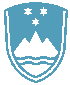 POROČILO O REDNEM INŠPEKCIJSKEM PREGLEDU NAPRAVE, KI LAHKO POVZROČIONESNAŽEVANJE OKOLJA VEČJEGA OBSEGAZavezanec: KRKA, d.d., Novo mesto, Šmarješka cesta 6, 8000 Novo mestoNaprava / lokacija: Kompleks KRKA Krško – Sinteza 1, Tovarniška ulica, 8270 KrškoDatum pregleda: 17. 1. 2019Okoljevarstveno dovoljenje (OVD) številka: 35407-42/2010-53 z dne 27. 9. 2011, spremenjeno z odločbama št. 35406-38/2012-6z dne 13. 3. 2014 in 35406-27/2016-5 z dne 14. 9. 2016Usklajenost z OVD:NE. Inšpekcijski pregled zavezanca je bil opravljen po področjih, kot so navedena vokoljevarstvenem dovoljenju (emisije snovi v zrak, emisije snovi in toplote v vode, emisije hrupa,ravnanje z odpadki, skladiščenje nevarnih tekočin v nepremičnih skladiščnih rezervoarjih indrugi pogoji). V letu 2017 je zavezanec čezmerno obremenjeval okolje v vode z emisijamilahkohlapnih aromatskih ogljikovodikov (BTX) na iztoku V1 (tehnološke odpadne vode), saj jeena meritev od treh v celem letu presegla predpisano mejno vrednost za več kot 50%. Naomenjenem iztoku je bila enkrat presežena tudi mejna predpisana vrednost za celotni cianid(preseganje za manj kot 50%). Leta 2018 je zavezanec na iztoku V1 čezmerno obremenjevalokolje z emisijami: lahkohlapni halogenirani ogljikovodiki - LKCH (preseganje mejne dovoljenevrednosti 1x – za več kot 50%), nikelj (preseganje mejne dovoljene vrednosti 2x – 1x za manjkot 50%, 1x za več kot 50%), lahkohlapne aromatske ogljikovodike – BTX (preseganje mejnedovoljene vrednosti 2x – 1x za manj kot 50%, 1x za več kot 50%). S parametrom celotni kromzavezanec ni čezmerno obremenjeval okolja leta 2018 (preseganje mejne dovoljene vrednosti1x - za manj kot 50%). Mejne vrednosti na iztoku V2 leta 2017 in 2018 niso bile presežene. Vsetehnološke odpadne vode se odvajajo v javno kanalizacijo in v čiščenje na čistilno napravoVipap Videm Krško. Na ostalih pregledanih področjih ni bilo ugotovljenih neskladnosti z izdanimOVD.Zaključki / naslednje aktivnosti:Zavezancu bo izdana inšpekcijska odločba, da mora uskladiti vse merjene parametre na iztokuV1 s predpisanimi mejnimi vrednostmi, kot so navedene v OVD.